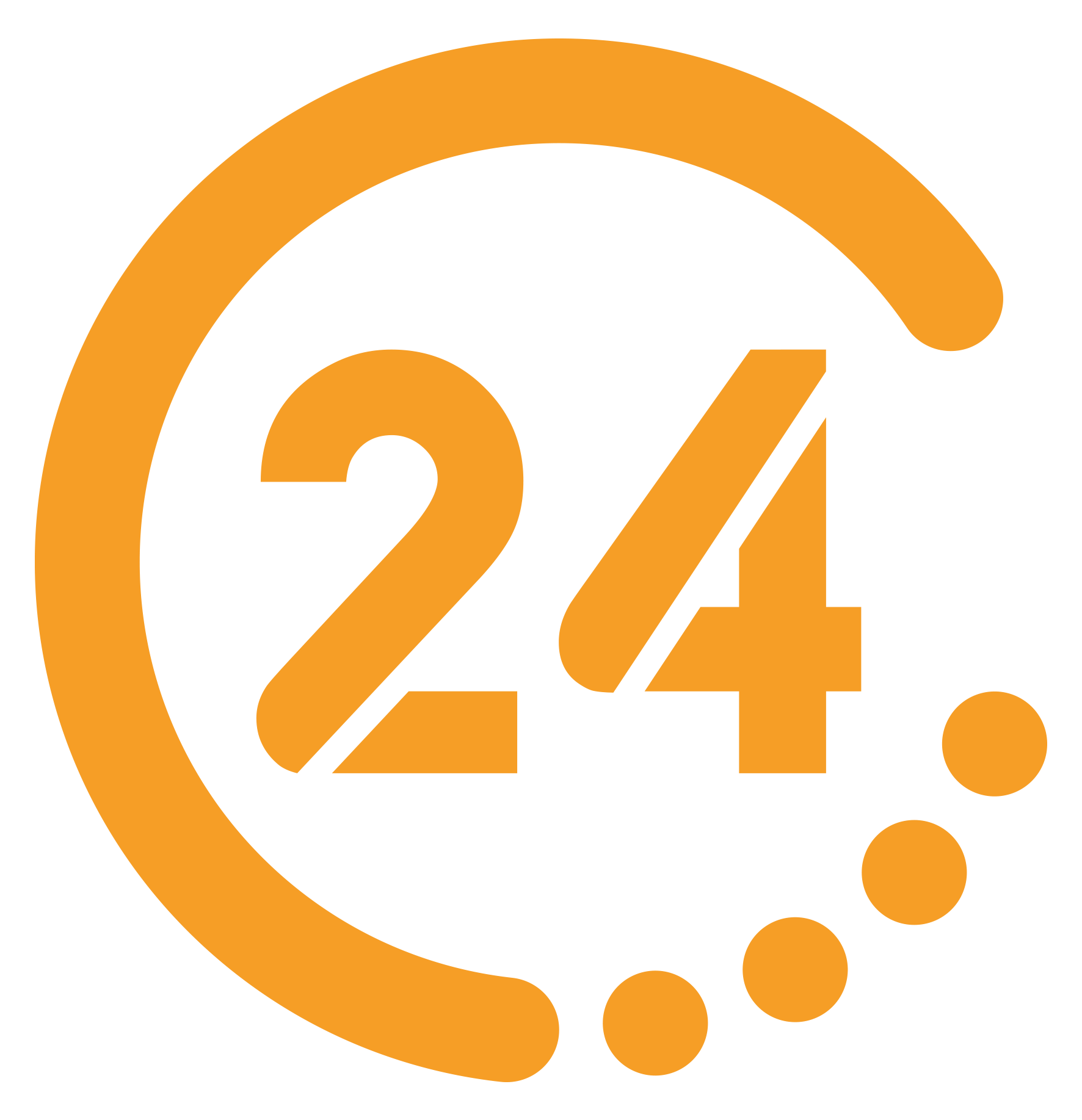 KIRMIZI HALI7 Kasım Cumartesi, 17.15Kırmızı halı seriliyor, sinema dünyasının en büyük yıldızları, en güncel gelişmeler ve en renkli görüntüler, 24 TV ekranından evlerinize konuk oluyor.Kırmızı Halı’da, vizyondaki filmler, oyuncularla yapılan röportajlar ve setten kamera arkası görüntülerle eğlenceli dakikalar sinemaseverlerle paylaşılıyor.Sinema dünyasından en renkli görüntüler “Kırmızı Halı” ile ekrana yansıyor…Kırmızı Halı’da bu hafta: Ana medya sponsorluğunu TürkMedya’nın üstlendiği “8. Boğaziçi Film Festivali” sona erdi, ödüller düzenlenen törenle sahiplerini buldu.İstanbul Kültür Sanat Vakfı tarafından bu yıl 39’uncu kez kapılarını açan “İstanbul Film Festivali” Uluslararası yarışma ve ulusal belgesel yarışması ödüllerini geçtiğimiz günlerde dağıttı.Şakalı teklifle başlayan büyük macera "Son Şaka" vizyona girdi. Filmin başrol oyuncuları 24 mikrofonuna konuştu.Asya sinemasında yılın öne çıkan yapımlarının ödüllendirildiği "Asya Film Ödülleri" 14. kez sahiplerini buldu.Covid-19 salgını sebebiyle işimizi, sinemayı ve hatta sosyal yaşamımızı evlere taşıdık. Hal böyle olunca biz de “ev sineması” kuşağı oluşturduk. Bundan böyle her hafta alanında öne çıkmış isimlerden sizler için film önerileri alacağız.Bu haftaki konuğumuz başarılı yönetmen Eylem Kaftan…ve geçtiğimiz günlerde kaybettiğimiz efsane aktör Sean Connery’nin unutulmaz görüntüleri yer alıyor…Hepsi ve daha fazlası… Sinema dünyasından bir çok renkli görüntünün yer aldığı “Kırmızı Halı” Cumartesi saat 17.15’te 24 TV’de…